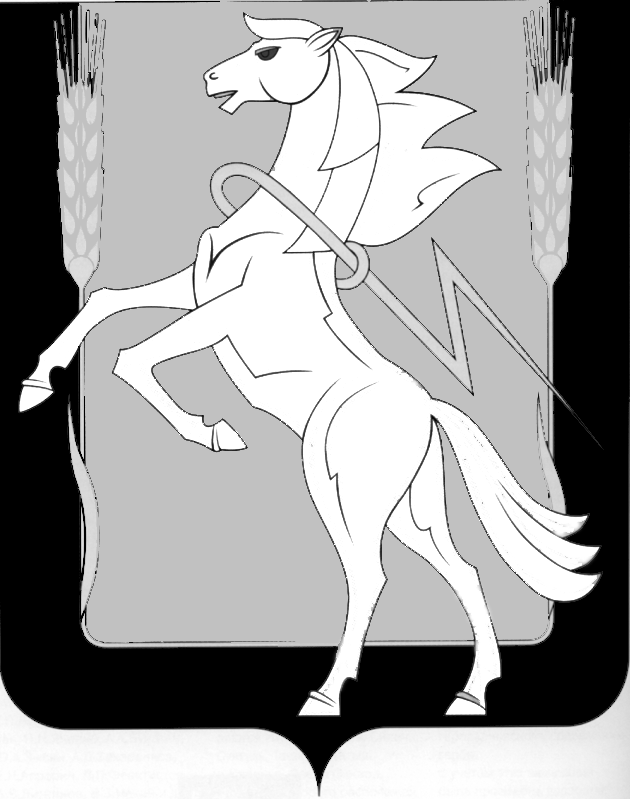 СОБРАНИЕ ДЕПУТАТОВ СОСНОВСКОГОМУНИЦИПАЛЬНОГО РАЙОНАПЯТОГО СОЗЫВАРЕШЕНИЕ от « 15 »  февраля 2017 года № 251О внесении изменений в Положение «Об оплате труда работников  муниципальных учреждений, подведомственных Отделу культуры Администрации Сосновского муниципального района», утвержденное Решением Собрания депутатов Сосновского муниципального района от 19 октября 2016 года № 184В связи с привидением Положения в соответствие с Постановлением Правительства РФ от 24.12.2007 №922 (ред. от 10.12.2016) «Об особенностях порядка исчисления средней заработной платы», с Постановлением Правительства Челябинской области № 645-П от 28 ноября 2016 года, Собрание депутатов Сосновского муниципального района пятого созыва, РЕШАЕТ:Внести в Положение «Об оплате труда работников муниципальных учреждений, подведомственных Отделу культуры Администрации Сосновского муниципального района», утвержденное Решением Собрания депутатов Сосновского муниципального района от 19 октября 2016 года №184, следующие изменения:1) П. 51 изложить в следующей редакции:«Предельный уровень соотношения среднемесячной заработной платы руководителя муниципального учреждения, его заместителей, главных бухгалтеров, формируемой за счет всех источников финансового обеспечения и рассчитываемой за календарный год и среднемесячной заработной платы работников этих учреждений (без учета заработной платы соответствующего руководителя, его заместителей, главного бухгалтера) определяется учредителем в кратности от 1 до 3».2) П. 60 слова «показателя средней заработной платы» заменить словами «показателя среднемесячной заработной платы».3) Дополнить п. 68 следующего содержания: «Информация о рассчитываемой за календарный год среднемесячной заработной плате руководителей, их заместителей и главных бухгалтеров муниципальных учреждений, подведомственных Отделу культуры администрации Сосновского муниципального района размещается в информационно-телекоммуникационной сети Интернет на официальном сайте органов местного самоуправления Сосновского муниципального района, в соответствии с порядком размещения информации о рассчитываемой за календарный год среднемесячной заработной плате руководителей, их заместителей и главных бухгалтеров муниципальных  учреждений, муниципальных унитарных предприятий Сосновского муниципального района в информационно-телекоммуникационной сети Интернет и предоставления указанными лицами данной информации, утвержденным Постановлением администрации Сосновского муниципального района от 26.01.2017 года № 241».Направить данное Решение Главе Сосновского муниципального района  для подписания и опубликования.Опубликовать данное Решение в информационном бюллетене «Сосновская Нива» и на сайте органов местного самоуправления Сосновского муниципального района (www.chelsosna.ru).Настоящее Решение вступает в силу с момента опубликования.Глава Сосновского муниципального районаПредседатель Собрания депутатов Сосновского муниципального района________________Е.Г. Ваганов________________Г.М. Шихалева